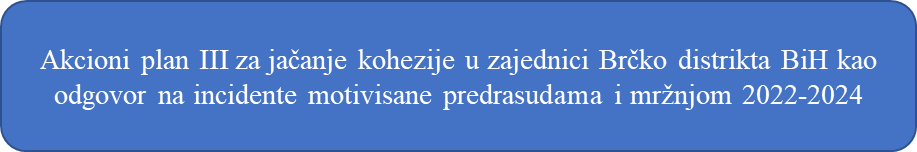 Увод и контекстБрчко дистрикт Босне и Херцеговине, 2013. године учествовао је у пројекту Мисије ОЕБС-а у БиХ под називом „Превенција и борба против инцидената мотивисаних предрасудама и мржњом“. Пројекат је имао за циљ израду и доношење акционог плана којим ће се успоставити адекватни механизми одговора/реакције локалне заједнице на појаву инцидената мотивисаних предрасудама те идентификовати програми/активности за превенцију истих. Израдом и усвајањем Акционог плана за јачање кохезије заједнице и 2015. године, Брчко дистрикт БиХ потврдио је своју посвећеност јачању вриједности на којима почива кроз пружање подршке како постојећим тако и иновативним програмима који ће дјеловати превентивно на инциденте мотивисане предрасудама и мржњом, и успоставити механизме реакције којима ће се послати порука нетолеранције према свим облицима и манифестацијама мржње и дискриминације којима се могу нарушити принципи толеранције, суживота, узајамног повјерења и поштовања свих заједница и група које живе на простору Брчко дистрикта БиХ. Мржња и предрасуде подстичу непријатељство и нетолеранцију док у исто вријеме шире и продубљују раздор између етничких, вјерских или мањинских група и могу утицати на појаву екстремизма и радикализма у локалној заједници.Пројекат „Превенција и борба против инцидената мотивисаних предрасудама“ настао је као резултат препорука издвојених из извјештаја Мисије ОЕБС-а у БиХ из 2012. године названог „Борба против кривичних дјела почињених из мржње“, а које се тичу улоге локалних заједница и цивилног друштва у превенцији и борби против инцидената мотивисаних предрасудама и мржњом. Препоруке се, између осталог, односе на сљедеће:Потребно је интензивирати јавну и одговарајућу осуду инцидената мотивисаних предрасудама као и благовремену и адекватну реакцију органа власти.Потребно је пружити активну подршку раду организација цивилног друштва на превенцији и побољшању одговора на кривична дјела почињена из мржње. Брчко дистрикт БиХ, као и у многим другим областима живота и рада, примјер је за друге средине, те континуираним усвајањем Акционог плана за јачање кохезије у заједници, шаље позитивну поруку како својим грађанима тако и другим срединама у Босни и Херцеговини да слиједе његов примјер. Сврха доношења Акционог плана је циљано превентивно дјеловање у правцу сузбијања инцидената мотивисаним предрасудама како они не би ескалирали у кривична дјела почињена из мржње, те стварање предуслова за јачање кохезије у заједници.  По истеку Акционог плана за јачање кохезије у заједници Брчко дистрикта БиХ (I), а који је усвојен 2015. године Влада Брчко дистрикта је 2019. године усвојила Акциони план II. Имајући у виду да је у међувремену период за спровођење Акционог плана II завршен, Влада је приступила изради новог трогодишњег акционог плана III (у даљем тексту: Акциони план) за период 2022–2024. 1. Правни оквир 
У Брчко дистрикту БиХ постоји правни оквир који директно или индиректно регулише област јачања друштвене кохезије и борбе против кривичних дјела и инцидената мотивисаних мржњом и предрасудама. То су: Кривични закон Брчко дистрикта БиХ, Закон о јавном реду и миру Брчко дистрикта БиХ,Закон о образовању у основним и средњим школама Брчко дистрикта БиХ,Закон о младима Брчко дистрикта БиХ,Закон о волонтирању Брчко дистрикта БиХ,Закон о удружењима и фондацијама Брчко дистрикта БиХ,Закон о спорту Брчко дистрикта БиХ,Закон у буџету Брчко дистрикта БиХ.Такође, постоје и друге одредбе и праксе које доприносе јачању кохезије у заједници:Статут Брчко дистрикта БиХ,Декларација о осуди говора мржње Скупштине Брчко дистрикта БиХ,Општа политика Брчко дистрикта БиХ за период 2020–2024. године,Акциони план за јачање кохезије у заједници Брчко дистрикта БиХ,Акциони план за побољшање положаја жена и унапређење родне равноправности у Брчко дистрикту БиХ,Јавни позив за финансирање пројеката удружења грађана и невладиних организација,Протокол у случају појаве инцидената мотивисаних предрасудама и мржњом,Пракса Полиције Брчко дистрикта БиХ да у најкраћем року уклања увредљиве графите с јавних мјестаЗаједнички навијачки кодекс.2. Методологија израде документа
Акционим планом III предвиђене су конкретне мјере и активности неопходне за реализацију циљева, рокови, одговорни субјекти и ресурси за реализацију. Такође су дефинисани и показатељи испуњености активности на основу којих ће се пратити степен њихове реализације. Радна група такође предлаже именовање мониторинг тима који ће пратити спровођење Акционог плана III. Руководећи се смјерницама Мисије ОЕБС-а у Босни и Херцеговини о методологији израде акционог плана за јачање кохезије у заједници градоначелник Брчко дистрикта БиХ је 21. 3. 2022. године именовао радну групу у складу с препорукама Мисије о структури, задацима и обавезама исте у сљедећем саставу: Амира Халиловић, предсједавајућа, стручни референт за проблематику младих у Пододјељењу за подршку МЗ, НВО и УГ,Петар Врховац, стручни референт за мјесне заједнице у Пододјељењу за подршку МЗ, НВО и УГ,Санела Хоџић, Педагошка институција,Неџад Арнаутовић, Одјељење за привредни развој, спорт и културу, Славко Туњић, помоћник командира за спречавање и сузбијање криминалитета у Јединици опште Полиције Брчко дистрикта БиХ,  Дијана Јовановић, представник Српске православне цркве,Сабахудин Равкић, секретар Меџлиса Исламске заједнице Брчко,Дамир Ивановић, члан пасторалног вијећа у Врхбосанској надбискупији, Брчански деканат,Сенада Ибрахимовић, Одјељење за јавну безбједност Брчко дистрикта БиХ,Весна Арсенић, представник МЗ Плазуље,Нермин Сејдић, представник МЗ Колобара,Јуро Блажевић, представник МЗ Крепшић 2,Ведад Хелаћ, представник МЗ Бродуша,Дамјан Дунџић, представник МЗ Илићка, Жикица Новаковић, представник МЗ Бијељинска цеста,Милош Попић, Коалиција НВО ,,Промовиши позитивно“,Асмир Хусић, Коалиција НВО ,,Промовиши позитивно“.Радна група имала је задатак:1. Анализирати спровођење мјера из Акционог плана II 2. Размотрити информације у вези с природом постојећих тензија у заједници као и инцидената мотивисаних предрасудама – њихова распрострањеност, карактеристике, обрасци понављања:а. мапирати тензије у заједници – догађаји, групе, иницијативе или мјеста која узрокују инциденте или су извори сталних тензија између заједница;б. мапирати факторе који доприносе кохезији заједнице – догађаји, групе, иницијативе или мјеста која повезују заједнице и промовишу толерантност и разумијевање;3. Размотрити и процијенити постојеће приступе према тензијама у заједници и подршци кохезији – протоколи, процедуре, механизми, тијела и пројекти;4. Спровести консултације у заједници да би се добило стајалиште грађана о ставкама 1. и 2. с посебним нагласком на маргинализоване заједнице;5. На основу мапирања (задатак 1), процјене (задатак 2) и консултација (задатак 3) предложити побољшања и иновације  у постојећим приступима;6. Предложити нацрт акционог плана локалне управе за кохезију заједнице с циљем спречавања кривичних дјела почињених из мржње кроз благовремен и ефикасан одговор на тензије и инциденте мотивисане предрасудама у заједници.На основу анализе спровођења Акционог плана II, Радна група је утврдила да већина мјера није реализована. Томе је највише допринијела пандемија вируса COVID-19, као и неадекватан механизам праћења реализације Акционог плана. С тим у вези, Радна група је констатовала да није дошло до измјене у приоритетним циљевима у односу на Акциони План II, те да већина мјера може остати иста. Поред тога, Радна група је у склопу својих задатака разматрала ставове грађана о инцидентима мотивисаним предрасудама добијене путем анкетирања. Резултати ове анкете су, између осталог, послужили Радној групи у процесу анализирања и идентификовања проблема и рјешења за израду Акционог плана. Такође, Радна група је разматрала статистичке податке као и податке о природи инцидената и кривичних дијела достављене од стране Полиције Брчко дистрикта БиХ, који су такође послужили као показатељи за израду анализе стања те мапирање природе инцидената. Радна група састајала се редовно, барем једном мјесечно, те је на бази дискусије, размјене искустава и информација израдила Акциони план III као одговор на инциденте мотивисане предрасудама. 3. Општи циљ документаЦиљ доношења Акционог плана је циљано превентивно дјеловање у правцу сузбијања инцидената мотивисаним предрасудама како они не би ескалирали у кривична дјела почињена из мржње, те стварање предуслова за јачање кохезије у заједници.  Акционим планом III намјерава се унаприједити општи оквир за јачање друштвене кохезије у заједници Брчко дистрикта БиХ засноване на принципима заједничких вриједности, права, одговорности и могућности свих жена и мушкараца те превенцији инцидената и кривичних дјела који могу настати мотивисани мржњом и предрасудама. То подразумијева утврђивање приоритетних области дјеловања, циљева и утврђених мјера те системски надзор над њиховим спровођењем. 4. Приоритетни циљеви 
Акциони план III истиче како ће Влада Брчко дистрикта БиХ укључујући друге релевантне актере у заједници радити заједно на унапређењу друштвене кохезије кроз промјене у односу на сљедеће кључне приоритете:Јачање неформалног образовања младих иОчување заједничких вриједности у заједници.4.1 Јачање неформалног образовања младих Када је у питању превентивно дјеловање на инциденте мотивисане предрасудама и мржњом, Радна група је сматрала да су од посебне важности едукација и рад с младим људима имајући у виду мултикултурални контекст Брчко дистрикта БиХ. Такође је разматрана и чињеница да су млади људи веома присутни на друштвеним мрежама на којима свакодневно могу бити изложени говору мржње. Едукативне активности реализоване путем различитих нивоа васпитно-образовних институција веома су битан чинилац у јачању индивидуалности сваког појединца, али и друштва у цјелини. Поред тога, важну улогу у читавом процесу стицања знања чине и неформални видови образовања који младим људима такође отварају могућности за јачање властитих капацитета, упознавање других култура те за развој специфичних вјештина у интеракцији с другим младим људима. Значи, едукацију можемо сматрати као камен темељац генералне превенције и ефикасним средством подизања свијести јавности с циљем одговора на узроке инцидената у заједници. Постоји увјерење да је веома битно да млади што је могуће раније имају прилику практиковати друштвене ставове и понашања, сазнати о себи и другима и развити ненасилне одговоре на конфликт. Могућности за укључивање младих особа у истраживање разноликости око себе на отворен, искрен и креативан начин док уче о узроцима и ефектима предрасуда може им помоћи да се развијају у особе које поштују правичност и ненасиље.4.2. Очување заједничких вриједности у заједнициСпречавање вандалског исписивања графита с посебним освртом на графите мотивисане предрасудамаПодручје вандалског писања графита упућује на потребу системског и свеобухватног дјеловања на нивоу заједнице те потребу за активним учешћем свих страна које су погођене проблемом писања ових графита. Графити уништавају и оштећују имовину и смањују њену вриједност, неповољно утичу на атрактивност града те дјелују охрабрујуће на девијантно понашање адолесцената. Веома често они шаљу поруке мржње и нетолеранције и утичу на стварање осјећаја несигурности и страха код припадника одређене групе у локалној заједници. У Брчко дистрикту БиХ појављивали су се графити с порукама мржње и разним симболима на вјерским објектима, гробљима и саобраћајним знацима. Поред тога, велики број стамбених зграда је већ годинама прекривен разним графитима. С тим у вези неопходно је да се у Брчко дистрикту БиХ иницира доношење стратегије урбане сигурности града, а једним од начела те стратегије да се предвиди и побољшање квалитета јавних површина и комуналне уредности Брчко дистрикта БиХ. Неопходно је донијети мјере за спречавање вандалског исписивања графита на подручју Брчко дистрикта БиХ с посебним освртом на графите чије поруке јасно осликавају предрасуду као мотив. Овим би се између осталог остварили и циљеви усмјерени како на заштиту од графита тако и на превенцију ширења порука мржње и нетолеранције путем графита.Унапређење међукултуралног разумијевања у локалној заједнициКултура игра значајну улогу у друштву те заједница треба штитити културну разноликост користећи је као основу за друштвени развој. Међукултурално разумијевање, толеранција и прихватање других и другачијих кључ су за друштвену повезаност у Брчко дистрикту БиХ. Због тога се овај акциони план бави културом третирајући је као сегмент од важног друштвеног значаја који нуди простор за интеракцију и сарадњу различитих култура и погледа на свијет те самим тим и разумијевање различитости. Општа политика Брчко дистрикта БиХ за период                     2020–2024. године, коју је усвојила Скупштина Брчко дистрикта БиХ, подразумијева подстицање међусобног разумијевања, културне разноликости и заштиту различитости културног изражавања. Политика Скупштине Брчко дистрикта БиХ, подразумијева и утврђивање програма едукације у школама и другим образовним институцијама којим ће се ширити начела толеранције, владавине права и демократије, како људска права грађана Брчко дистрикта БиХ не би била угрожена. Имајући у виду националну и културну разноликост Брчко дистрикта БиХ постоје сви предуслови за њено његовање.  5.  АНАЛИЗА СТАЊА5.1. Терминологија и општи појмовиРади бољег разумијевања области које ће овај документ третирати, наведени су општи појмови који појашњавају природу кривични дјела и инцидента мотивисаног мржњом и предрасудама те се појашњава зашто је важно да се овим питањем бави и локална заједница чак и у ситуацијама када овакве појаве нису толико честе, као што је то случај у Брчко дистрикту БиХ. Инцидент мотивисан мржњом је инцидент или дјело почињено из предрасуде које нема елемент  кривичног дјела зато што кривично дјело није доказано или зато што дјело није прописано кривичним законом одређене државе. Дакле, и инциденти мотивисани мржњом као и кривична дјела мотивисана мржњом мотивисани су предрасудама, али инциденти почињени из мржње не морају имати елементе кривичног дјела, али они често претходе, прате или пружају контекст за кривична дјела почињена из мржње. С обзиром на то да инциденти мотивисани мржњом могу бити увод у озбиљнија кривична дјела, евидентирање инцидената такође може бити корисно за доказивање контекста узнемиравања те може служити као доказ ескалације образаца насиља.  Кривична дјела почињена из мржње јесу кривична дјела почињена с основним мотивом нетолеранције или предрасуде против одређене групе у друштву. Они имају за циљ не само индивидуу као жртву, него цијелу групу којој он или она припадају и коју представљају; они шаљу јаку поруку нетолеранције према тој групи изјављујући да они нису добродошли у тој заједници. Кохезија заједнице представља капацитет друштва да обезбиједи благостање за све своје чланове, управљајући разликама и подјелама, а минимизирајући диспаритете и избјегавајући маргинализацију. Друштвена кохезија је суштински услов за демократску безбједност и одрживи развој. Подијељена и неједнака друштва нису само неправедна, него не могу гарантовати дугорочну стабилност.  Кривична дјела и инциденти мотивисани мржњом имају снажнији утицај на жртве него „обична“ кривична дјела. Она шаљу поруку цијелој заједници којој та жртва припада. Порука је да се тим заједницама ускраћује право да буду дио друштва. Стога је кључно да органи власти у сарадњи с цивилним друштвом усвоје свеобухватан приступ превенцији и борби против инцидената мотивисаних предрасудама, што подразумијева изградњу и јачање међусобног разумијевања, толеранције и јединства кроз различите ванправне и вансудске мјере. Брчко дистрикт БиХ као одговорна заједница која се бори против свих облика предрасуда и дискриминације овим документом јача принципе на којима почива те усвајањем овог акционог плана шаље јасну поруку својим грађанима. 5.2.  Мапирање проблема 5.2.1. Статистички подаци и природа инцидената у Брчко дистрикту БиХ ПОСЛАТИ ПОЛИЦИЈИПрема статистичким подацима добијенима из Полиције Брчко дистрикта БиХ евидентно је да је број оваквих дјела у Брчко дистрикту БиХ мали. Дјелујући у сектору борбе против говора мржње Полиција је у више наврата поступала према пријавама грађана и личним запажањима полицијских службеника, а у вези с писањем пријетећих или увредљивих коментара путем интернета усмјеренима ка појединцима или групама на националним или вјерским основима. У истраживању наведених догађаја због одговарајућих кривично-правних ограничења није утврђено постојање елемената неког од кривичних дјела. Извршиоци такође нису могли бити процесуирани у прекршајном смислу јер према тренутном законодавству интернет не представља јавно мјесто.Истрага евидентираног кривичног дјела изазивања националне, расне и вјерске мржње и нетрпељивости 2016. године окончана је подношењем извјештаја Тужилаштву Брчко дистрикта БиХ против једног лица због основа сумње да је почињено наведено кривично дјело.Природа идентификованих случајева:Вријеђање из члана 9 Закона о ЈРиМ (Ко на јавном мјесту говором, писањем, истицањем обавјештења или огласа или на други начин вријеђа или омаловажава патриотска, национална, вјерска, морална или осјећања расне припадности грађана...)Из извјештаја је видљиво да се мржња и предрасуде у већини случајева манифестују вербалним вријеђањем и говором мржње на интернету. Такође је у медијима било видљиво неколико случајева исписивања увредљивих графита и симбола на разним површинама у граду или на саобраћајним знацима. Полиција Брчко дистрикта БиХ континуирано води статистику о инцидентима мотивисаним предрасудама и кривичним дјелима почињеним из мржње.5.2.2. Ставови грађана о питању инцидената мотивисаних предрасудама У Брчко дистрикту БиХ функционише неформална мрежа ,,Промовиши позитивно“ чији су представници чланови Радне групе за израду Акционог плана, а која је током љета 2022. године провела анкетирање грађана у склопу својих редовних активности. Резултати анкете послужили су као показатељ ставова грађана према инцидентима мотивисаним предрасудама. Такође, остали чланови Радне групе су, свако у својој области рада и дјеловања, извршили анкетирање једног дијела грађана. С обзиром на мали узорак од 100 испитаника/ца резултати анкете могу се посматрати искључиво као индикатор ставова грађана према инцидентима мотивисанима предрасудама. Анкета је показала да скоро 97% испитаника сматра да се инциденти мотивисани предрасудама и мржњом дешавају у Брчком, док је 58% њих свједочило таквим инцидентима те да њих 90% сматра да је од изузетне важности да локална заједница предузима конкретне мјере на превенцији и борби против инцидента мотивисаних предрасудама. У прилог томе говори и чињеница да се 98% испитаника изјаснило да подржава израду Акционог плана за јачање кохезије у Брчко дистрикту БиХ. Према одговорима испитаника предрасуде у Брчко дистрикту БиХ најчешће се испољавају говором мржње на интернету (60%) и увредљивим графитима (20%), док 15% њих сматра да се дешавају и на спортским догађајима. Као најефикасније облике борбе против инцидената издвојили су радионице за младе (25%), јавне кампање које промовишу различитост и толеранцију путем уличних акција и друштвених мрежа (20%), промоцију толеранције кроз спорт (20%) те осуду инцидента од стране јавних званичника (35%). (*На питања је било могуће дати више одговора.)Треба напоменути да је старосна доб испитаника била сљедећа:18–35 година – 64%35–50 година – 21%50+ година – 15%На упитник је одговорило 55% жена и 45% мушкараца.5.2.3. Актери у заједници који се требају бавити превенцијом и борбом против инцидената мотивисаних предрасудамаРезултати спроведене анкете такође су показали да грађани сматрају да би се полиција и правосудне институције највише требали бавити овим питањем (23%), Влада 20%, организације цивилног друштва 20%, вјерске заједнице 8%, мјесне заједнице 10% и медији 14%, док је 5% испитаника навело нешто друго. 5.2.4. Идентификовани проблеми  Радна група је анализирајући податке Полиције Брчко дистрикта БиХ о природи инцидената и кривичних дјела мотивисаних предрасудама и резултате анкете те методом дискусије на састанцима Радне групе о потенцијалним узроцима конфликта и тензија у заједници дошла до генералних закључака о узроцима проблема, те је на основу тих идентификованих проблема сачинила препоруке и области дјеловања за превенцију и борбу против инцидената мотивисаних предрасудама. Неки од идентификованих проблема су сљедећи:Укоријењен систем стереотипа о другим и другачијимаПроблематична политичка реторикаНегативан утицај друштва, слабог финансијског и социјалног статуса породице на младу популацијуИспољавање мржње преко друштвених мрежаНизак ниво упознатости младих са посљедицама говора мржње на интернету и друштвеним мрежамаИсписивања увредљивих графита и натписа увредљивог садржајаНедовољно познавање законских одредаба, односно, законских посљедица које такво понашање са собом носи Низак ниво извјештавања о позитивним примјерима и активностима које промовишу толеранцију у медијима5.2.5. Одговор органа локалне власти на инциденте и кривична дјела почињена из предрасуда Примјерен одговор и осуда органа власти и владиних званичника је кључна компонента у ефикасној борби против инцидената. Изостанак јавне осуде или распирујућа реакција шаљу поруку да су таква кривична дјела прихватљива и безначајна. Насупрот томе, одлучан и одговарајући одговор званичника шаље поруку подршке појединачним жртвама и погођеним заједницама те јача осјећај безбједности јавности. Циљ јавног осуђивања инцидената почињених из предрасуда јесу превенција и ограничавање могућих ширих посљедица таквих инцидената. Одговором се треба ставити нагласак на осуду датог дјела и сваког другог дјела или инцидента сличне природе и треба се нагласити једнакост грађана без обзира на њихову националну припадност, етницитет, пол, социјални статус или било коју другу карактеристику.  Као резултат имплементације претходног акционог плана Влада је израдила и усвојила Протокол о поступању у случају инцидента мотивисаног предрасудама, чиме је обезбијеђен механизам органима власти за адекватну и благовремену осуду инцидената. Такође, Скупштина Брчко дистрикта БиХ је 2018. године, усвојила Декларацију о осуди говора мржње, којом се позивају институције, носиоци јавних функција, медији и организације цивилног друштва да, између осталог, спријече сваки говор мржње, а релевантне институције да га санкционишу.  Поред осуде органи власти могу примијенити и друге добре праксе које се већ спроводе у БиХ као ефикасан облик реакције заједнице на појаву инцидената мотивисаних предрасудама. То могу бити нпр. уклањање увредљивих графита, промовисање пројеката кроз које ће се ученици односно млади едуковати о кривичним дјелима почињенима из мржње, одржавање манифестација којима се промовише култура различитости итд. Полиција Брчко дистрикта БиХ је успоставила добру праксу уклањања увредљивих графита одмах након што су се они уоче као ефикасан облик реакције заједнице на инциденте мотивисане предрасудама. Међутим, Брчко дистрикт БиХ би убудуће могао унаприједити ову праксу успостављањем систематског механизма за праћење и уклањање графита.6.  ПЛАН ПРЕВЕНЦИЈЕ Поред значаја који има јавно и одговарајуће осуђивање кривичних дјела почињених из мржње, од кључне је важности да органи власти у сарадњи с цивилним друштвом усвоје свеобухватан приступ превенцији и борби против инцидената мотивисаних предрасудама. Едукација се сматра каменом темељцем генералне превенције те ефикасним средством подизања свијести јавности с циљем одговора на узроке инцидената у заједници. Стога се и понуђена рјешења у овом акционом плану највише базирају на едукативне активности које су усмјерене према различитим идентификованим циљним групама уз препоруке за успостављање алата односно механизама за одговор заједнице на инциденте мотивисане предрасудама.  Битно је нагласити да у Брчко дистрикту БиХ постоји велики број организација цивилног друштва које би могле имати кључну улогу у борби и превенцији инцидената мотивисаних предрасудама. Потребно је да ове организације у сарадњи с органима власти граде своје капацитете. Локални органи власти кроз пружање институционалне подршке као и невладин сектор, као што је то случај у неким срединама које имају организације овог профила, такође се требају бавити и пружањем односно осигуравањем адекватне подршке жртвама оваквих инцидената.Даље, вјерске заједнице играју важну улогу у конструкцији појединачних и колективних идентитета, па стога могу имати велики утицај на јачање друштвене кохезије и на креирање ставова грађана према другима у окружењу у којем живе. 6.1. Превенција и одговор заједнице8. Имплементација За реализацију Акционог плана за јачање друштвене кохезије у заједници Брчко дистрикта БиХ за период од 2022. до 2024. године биће задужени сви носиоци мјера и активности предвиђени Акционим планом. Финансијска средства обезбиједиће се буџетом Брчко дистрикта БиХ на начин да ће институције и органи управе Брчко дистрикта БиХ носиоци активности Акционог плана приликом планирања својих годишњих средстава планирати и средства потребна за реализацију мјера из Акционог плана за сваку годину појединачно. Затим, организације цивилног друштва ће путем јавног позива за приједлоге суфинансирања пројеката удружења грађана који објављује Влада Брчко дистрикта БиХ аплицирати за финансирање активности из Акционог плана, а у складу с постојећим и важећим процедурама. Након усвајања овог акционог плана од стране Владе Брчко дистрикта БиХ, а с циљем његовог потпуног спровођења, градоначелник ће именовати мониторинг тим за праћење његовог спровођења. Институције и органи управе Брчко дистрикта БиХ носиоци мјера обавезни су извјештавати мониторинг тим о реализацији мјера и активности из Акционог плана. Мониторинг тим извјештаваће градоначелника о реализацији мјера и активности Акционог плана два пута годишње у току реализације Акционог плана. По усвајању документа Влада Брчко дистрикта БиХ обезбиједиће његову адекватну промоцију у заједници путем медија, презентација, састанака и објављивањем на њеној веб-страници.
АКЦИОНИ ПЛАН II ЗА ЈАЧАЊЕ КОХЕЗИЈЕ У ЗАЈЕДНИЦИ БРЧКО ДИСТРИКТА БиХ 2022–2024. ГОДИНЕКривична дјела2019.2020.2021.2022.Изазивање националне, расне и вјерске мржње и нетрпељивости0100Прекршај 2019.2020.2021.2022.Вријеђање – члан 9 Закона о ЈРиМ1010Резултати анкете су потврдили да грађани посједују висок ниво осјетљивости и развијену свијест о потреби успостављања адекватног одговора локалне заједнице на појаву инцидената мотивисаних предрасудама и мржњом. Велику подршку испитаника добиле су активности које промовишу толеранцију и различитост, те јавна осуда од стране јавних званичника, као ефикасни облици борбе против инцидената мотивисаних предрасудама и мржњом. Континуирано и прецизно вођење статистике од стране Полиције Брчко дистрикта БиХ о инцидентима и кривичним дјелима почињеним из предрасуда и мржње, што би омогућило уочавање трендова и обезбиједило идентификовање и спровођење циљаних превентивних активности усмјерених на потенцијалне изворе тензија и конфликата у заједници;Успостављање ефикасније сарадње између релевантних институција локалне власти и невладног сектора по питању превенције и извјештавања о инцидентима мотивисаним предрасудама и мржњом; Континуирана осуда инцидената који садрже елементе мржње и предрасуда од стране локалних власти;Успостављање систематског механизма за уклањање увредљивих графита;Пружање континуиране подршке пројектима невладиних организација који имају за циљ промовисање толеранције, различитости и који утиче на разбијање предрасуда о другима и другачијима; Пружање континуиране подршке пројектима којима ће се промовисати културне различитости; Пружање подршке пројектима који имају за циљ подизање свијести о кривичним дјелима и инцидентима мотивисаним предрасудама, изградњи капацитета организација да се баве праћењем и пријављивањем инцидената, превентивним дјеловањем на сузбијања конфликата у заједници те пружању подршке жртвама; Афирмисање позитивних прича и примјера из локалне заједнице у медијима;  Пружање подршке пројектима путем којих ће се ученици/млади едуковати о инцидентима мотивисаним предрасудама, посљедицама коришћења непримјереног говора на друштвеним мрежама и интернету, те учити о толеранцији и предрасудама;   Циљ 1. Успостављање мониторинг тима за праћење реализације Акционог плана 2019–2021. у Брчко дистрикту БиХЦиљ 1. Успостављање мониторинг тима за праћење реализације Акционог плана 2019–2021. у Брчко дистрикту БиХЦиљ 1. Успостављање мониторинг тима за праћење реализације Акционог плана 2019–2021. у Брчко дистрикту БиХЦиљ 1. Успостављање мониторинг тима за праћење реализације Акционог плана 2019–2021. у Брчко дистрикту БиХЦиљ 1. Успостављање мониторинг тима за праћење реализације Акционог плана 2019–2021. у Брчко дистрикту БиХАктивностНосилац активностиНосилац активностиИндикатори за мјерење успјехаРок1.1. Успостављање мониторинг тима за координацију и праћење реализације Акционог плана Градоначелникна приједлог Одјељења за стручне и административне послове  Градоначелникна приједлог Одјељења за стручне и административне послове  Одлука градоначелника о формирању мониторинг тима До 30 дана након усвајања документа1.2. Израда и усвајање пословника о раду мониторинг тимаМониторинг тимМониторинг тимИзрађен пословник о раду До 30 дана након усвајања документа1.3. Праћење и периодично извјештавање градоначелника Мониторинг тимМониторинг тимИзвјештај с приједлогом закључакаДва пута годишњеЦиљ 2. Јачање образовања младих кроз сарадњу образовних институција, јавних институција и организација цивилног друштваЦиљ 2. Јачање образовања младих кроз сарадњу образовних институција, јавних институција и организација цивилног друштваЦиљ 2. Јачање образовања младих кроз сарадњу образовних институција, јавних институција и организација цивилног друштваЦиљ 2. Јачање образовања младих кроз сарадњу образовних институција, јавних институција и организација цивилног друштваЦиљ 2. Јачање образовања младих кроз сарадњу образовних институција, јавних институција и организација цивилног друштваАктивностНосилац активностиИндикатори за мјерење успјехаИндикатори за мјерење успјехаРок2.1. Праћење реализације наставних и ваннаставних активности у дијелу васпитне компоненте у сврху јачања основних људских вриједности, интеркултуралног васпитања, образовања за људска права и образовања за (демократију) грађанства.Одјељење за образовање, Педагошка институцијаИзвјештај школе о реализацији наставних и ваннаставних активности. 
Извјештај Педагошке институције о праћењу реализације наставних и ваннаставних активности.Извјештај школе о реализацији наставних и ваннаставних активности. 
Извјештај Педагошке институције о праћењу реализације наставних и ваннаставних активности.Континуирано сваке године2.2. Интензивирање сарадње образовних институција и родитеља кроз заједничко учешће у обиљежавању одређених празника и важних датума и активније учешће родитеља у креирању активности у школиОдјељење за образовањеОбиљежавање 1 до 3 битна датума, зависно од ресурса школе. Одржана минимално једна тематска сесија на родитељским састанцима годишње. Извјештај школе о спроведеним активностима.Обиљежавање 1 до 3 битна датума, зависно од ресурса школе. Одржана минимално једна тематска сесија на родитељским састанцима годишње. Извјештај школе о спроведеним активностима.Континуирано сваке године2.3. Заједничке активности ученика основних школа кроз промоцију школског спорта и других активности, укључујући и ученике из маргинализованих група, као нпр. ученике Роме, ученике с посебним потребама и друге.Одјељење за образовањеИзвјештај школе након одржаних такмичења и смотри ученика основних школа.Извјештај школе након одржаних такмичења и смотри ученика основних школа.Континуирано сваке године2.4. Одржавање матурске вечери/плеса средњошколаца ради подршке заједничким активностима младих и њихових родитеља.Одјељење за образовањеОдржано матурско вече/плес.
Извјештај школе о спроведеним активностима. Одржано матурско вече/плес.
Извјештај школе о спроведеним активностима. Континуирано сваке године2.5.   Упознавање ученика о предрасудама и стереотипима као и законодавство које регулише област кривичних дјела почињених из предрасуда с циљем превенције инцидената мотивисаним предрасудама. Одјељење за образовање и ОЦДОдржана најмање једна радионица годишње у школи која има одјељења од I до IX разреда или час одјељенске заједнице. Извјештај школе о спроведеним активностима.  Одржана најмање једна радионица годишње у школи која има одјељења од I до IX разреда или час одјељенске заједнице. Извјештај школе о спроведеним активностима.  Континуирано сваке године  2.6.   Упознавање ученика о посљедицама коришћења непримјереног говора и говора мржње на друштвеним мрежама с циљем превенције.  Одјељење за образовање и Полиција Брчко дистрикта БиХОдржана најмање једна радионица годишње у школи или час одјељенске заједнице.
Извјештај школе о спроведеним активностима.Одржана најмање једна радионица годишње у школи или час одјељенске заједнице.
Извјештај школе о спроведеним активностима.Континуирано сваке године2.7. Обиљежавање Међународног дана културних различитости с циљем дизања свијести о потреби узајамног уважавања и поштовања Одјељење за образовање и ОЦДОдржана најмање једна радионица годишње у школи или час одјељенске заједнице. 
Извјештај школе о спроведеним активностимаОдржана најмање једна радионица годишње у школи или час одјељенске заједнице. 
Извјештај школе о спроведеним активностимаКонтинуирано сваке године2.8. Обиљежавање Међународног дана толеранције с циљем промовисања принципа толеранције Одјељење за образовање и ОЦДОдржана најмање једна радионица годишње у школи или час одјељенске заједнице. 
Извјештај школе о спроведеним активностимаОдржана најмање једна радионица годишње у школи или час одјељенске заједнице. 
Извјештај школе о спроведеним активностимаКонтинуирано сваке године2.9. Укључивање младих из маргинализованих група становништва у спортске и културне активности с њиховим вршњацимаОЦДОдржане 3 активности годишње.
Извјештај о спроведеним активностимаОдржане 3 активности годишње.
Извјештај о спроведеним активностимаКонтинуирано сваке године2.10. Промовисање волонтирања с циљем већег укључења младих у овај процес ОЦДМинимално једна презентација или догађај одржани на ову тему годишње. Извјештај о спроведеним активностимаМинимално једна презентација или догађај одржани на ову тему годишње. Извјештај о спроведеним активностимаКонтинуирано сваке годинеЦиљ 3. Спречавање вандалског исписивања графита на јавним и приватним објектима на подручју Брчко дистрикта БиХ с посебним освртом на графите који су мотивисани предрасудама  Циљ 3. Спречавање вандалског исписивања графита на јавним и приватним објектима на подручју Брчко дистрикта БиХ с посебним освртом на графите који су мотивисани предрасудама  Циљ 3. Спречавање вандалског исписивања графита на јавним и приватним објектима на подручју Брчко дистрикта БиХ с посебним освртом на графите који су мотивисани предрасудама  Циљ 3. Спречавање вандалског исписивања графита на јавним и приватним објектима на подручју Брчко дистрикта БиХ с посебним освртом на графите који су мотивисани предрасудама  Циљ 3. Спречавање вандалског исписивања графита на јавним и приватним објектима на подручју Брчко дистрикта БиХ с посебним освртом на графите који су мотивисани предрасудама  Мјера 1. Стварање институционалног оквираМјера 1. Стварање институционалног оквираМјера 1. Стварање институционалног оквираМјера 1. Стварање институционалног оквираМјера 1. Стварање институционалног оквираАктивностНосилац активностиИндикаториИндикаториРок3.1.1. Именовање градског координатора и тима за спровођење активности из Акционог плана које се односе на спречавање вандалског исписивања графита на подручју Брчко дистрикта БиХВлада БДБиХ, Полиција, ЈП „Комунално Брчко“, ЈП „Путеви Брчко“, ОЦДОдлука о именовању градског координатора, одлука о именовању тимаОдлука о именовању градског координатора, одлука о именовању тимаДо половине 2023.3.1.2. Утврдити надлежност и формирати тијело за уклањање графитаВлада БДБиХ, Полиција, ЈП „Комунално Брчко“, ОЦДУтврђене надлежности,  формирано тијело за уклањање графитаУтврђене надлежности,  формирано тијело за уклањање графитаДо половине 2023.3.1.3 Анализа и унапређење постојећих процедура и законодавног оквира с циљем боље контроле исписивања графита, као и муралаВлада БД БиХ, Полиција, градски координаторУређена анализаУређена анализаДо краја 2023.Мјера 2. Успостављање базе података о графитимаМјера 2. Успостављање базе података о графитимаМјера 2. Успостављање базе података о графитимаМјера 2. Успостављање базе података о графитимаМјера 2. Успостављање базе података о графитима3.2.1. Израда и редовно ажурирање досијеа о графитима Градски координатор, Полиција, ЈП „Комунално Брчко“, ЈП „Путеви Брчко“Успостављен досијеУспостављен досијеКонтинуирано3.2.2 Редовно праћење стањаГрадски координатор, Полиција, ЈП „Комунално Брчко“, ЈП „Путеви Брчко“Запримљене пријаве, записник о уклоњеним графитима, извјештај о спроведеним активностимаЗапримљене пријаве, записник о уклоњеним графитима, извјештај о спроведеним активностимаКонтинуирано3.2.3. Освјетљавање вањских дијелова јавних установа и неосвијетљених дијелова града и постављање надзорних камера Влада БДБиХ, ЈП „Комунално Брчко“Утврђене кризне тачке, освјетљење постављено у складу с утврђеним кризним тачкама, камере постављене у складу с утврђеним планомУтврђене кризне тачке, освјетљење постављено у складу с утврђеним кризним тачкама, камере постављене у складу с утврђеним планомКонтинуирано3.2.4. Обавезивање комуналних служби на пријављивање графита градском координаторуЈП „Комунално Брчко“, ЈП „Путеви Брчко“Успостављен канал комуникације за пријавуУспостављен канал комуникације за пријавуКонтинуирано3.2.5. Информисање управника зграда и власника о одговорности за зградеВлада БДБиХ, ЈП „Комунално Брчко“Минимално један састанак годишње с представницима градских мјесних заједница, записник са састанкаМинимално један састанак годишње с представницима градских мјесних заједница, записник са састанкаКонтинуирано 3.2.6. Уклањање графитаЈП „Комунално Брчко“, ЈП „Путеви Брчко“, ОЦДЗаписник о спроведеној акцијиЗаписник о спроведеној акцијиКонтинуирано Мјера 3. Санкционисање починилацаМјера 3. Санкционисање починилацаМјера 3. Санкционисање починилацаМјера 3. Санкционисање починилацаМјера 3. Санкционисање починилаца3.3.1. Санкционисање починилаца (превентивна улога казни)Суд, Тужилаштво, ПолицијаБрој случајева покренутих пред судомБрој случајева покренутих пред судомКонтинуирано 3.3.2. Информисање јавности о кажњавању починилацаТужилаштво, градски координаторБрој издатих саопћењаБрој издатих саопћењаКонтинуирано Мјера 4. Спровођење информативне кампање Мјера 4. Спровођење информативне кампање Мјера 4. Спровођење информативне кампање Мјера 4. Спровођење информативне кампање Мјера 4. Спровођење информативне кампање 3.4.1. Спровођење анкете о ставовима грађана о писању графита на нивоу градских четвртиОЦДАнкета спроведенаАнкета спроведенаДо краја 2023.3.4.2. Едукације јавности, посебно млађе популације о графитимаПолиција, ОЦДСпроведене минимално двије едукације годишње, извјештај о спроведеним активностимаСпроведене минимално двије едукације годишње, извјештај о спроведеним активностимаКонтинуираноЦиљ 4. Унапређење међукултуралног разумијевања у локалној заједници Циљ 4. Унапређење међукултуралног разумијевања у локалној заједници Циљ 4. Унапређење међукултуралног разумијевања у локалној заједници Циљ 4. Унапређење међукултуралног разумијевања у локалној заједници Циљ 4. Унапређење међукултуралног разумијевања у локалној заједници АктивностНосилац активностиИндикатори за мјерење успјехаИндикатори за мјерење успјехаРок4.1. У склопу манифестације ,,Прољеће у граду“ одржати активности којима се промовише култура различитости (нпр. фестивал разноликости, гастрономски фестивал итд)Одјељење за привредни развој, спорт и културу, ОЦДОдржана минимално једна активност годишње, извјештај о спроведеним активностимаОдржана минимално једна активност годишње, извјештај о спроведеним активностимаКонтинуирано сваке године4.2. У склопу манифестације ,,Савски цвијет“ одржати активности којима се промовише култура различитости (нпр. фестивал разноликости, гастрономски фестивал итд)Одјељење за привредни развој, спорт и културу, ОЦДОдржана минимално једна активност годишње, извјештај о спроведеним активностимаОдржана минимално једна активност годишње, извјештај о спроведеним активностимаКонтинуирано сваке године4.3 Израда мурала у градској зони чији је циљ да промовишу културне, образовне и вриједности толерантног друштваОдјељење за привредни развој, спорт и културуМинимално један мурал у трајању Акционог планаМинимално један мурал у трајању Акционог планаКонтинуирано сваке године4.4. Кроз дјеловање Међурелигијског вијећа оснажити међурелигијски дијалог и ојачати међурелигијске садржаје Међурелигијско вијећеНајмање једна активност годишње, извјештај о спроведеним активностимаНајмање једна активност годишње, извјештај о спроведеним активностимаКонтинуирано сваке годинеЦиљ 5. Унапређење рада с медијима с циљем квалитетнијег преношења порука које подржавају друштвену кохезијуЦиљ 5. Унапређење рада с медијима с циљем квалитетнијег преношења порука које подржавају друштвену кохезијуЦиљ 5. Унапређење рада с медијима с циљем квалитетнијег преношења порука које подржавају друштвену кохезијуЦиљ 5. Унапређење рада с медијима с циљем квалитетнијег преношења порука које подржавају друштвену кохезијуЦиљ 5. Унапређење рада с медијима с циљем квалитетнијег преношења порука које подржавају друштвену кохезијуАктивностНосилац активностиИндикатори за мјерење успјехаИндикатори за мјерење успјехаРок5.1. Едукација и боље упознавање медија с проблематиком инцидената мотивисаних предрасудамаОЦДОдржана минимално једна радионица за представнике медија годишње, извјештај о спроведеним активностимаОдржана минимално једна радионица за представнике медија годишње, извјештај о спроведеним активностимаКонтинуирано сваке године5.2. Афирмација ширења позитивних прича у медијима с циљем превенције непримјереног говора и говора мржње на друштвеним мрежамаОЦДОдржана минимално једна радионица за представнике медија годишње, извјештај о спроведеним активностимаОдржана минимално једна радионица за представнике медија годишње, извјештај о спроведеним активностимаКонтинуирано сваке годинеЦиљ 6.  Подршка Акционом плану кроз стратешко комуницирање Владе БДБиХЦиљ 6.  Подршка Акционом плану кроз стратешко комуницирање Владе БДБиХЦиљ 6.  Подршка Акционом плану кроз стратешко комуницирање Владе БДБиХЦиљ 6.  Подршка Акционом плану кроз стратешко комуницирање Владе БДБиХЦиљ 6.  Подршка Акционом плану кроз стратешко комуницирање Владе БДБиХАктивностНосилац активностиИндикатори за мјерење успјехаИндикатори за мјерење успјехаРок6.1. Подршка Сектора за информисање Владе БДБиХ у промоцији активности из АПСектор за информисање Владе БДБиХМинимално двије кључне активности подржане годишњеМинимално двије кључне активности подржане годишњеКонтинуирано сваке годинеЦиљ 7. Подршка организацијама цивилног друштва у промоцији толеранције и културе различитостиЦиљ 7. Подршка организацијама цивилног друштва у промоцији толеранције и културе различитостиЦиљ 7. Подршка организацијама цивилног друштва у промоцији толеранције и културе различитостиЦиљ 7. Подршка организацијама цивилног друштва у промоцији толеранције и културе различитостиЦиљ 7. Подршка организацијама цивилног друштва у промоцији толеранције и културе различитостиАктивностНосилац активностиИндикатори за мјерење успјехаИндикатори за мјерење успјехаРок7.1. Наставак праксе Владе БДБиХ да путем јавног позива кроз постојећи критеријум финансира организације цивилног друштва у превенцији инцидената мотивисаних предрасудама и промоцији толеранције и културе различитости у локалној заједнициВлада БДБиХЈавни позив са споменутим критеријумом оглашенЈавни позив са споменутим критеријумом оглашенКонтинуирано